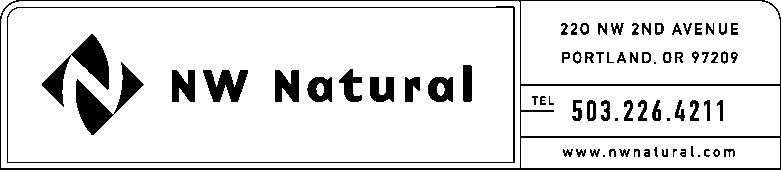 February 25, 2016	Steven V. King, Executive Director and SecretaryWASHINGTON UTILITIES &   TRANSPORTATION COMMISSION1300 S Evergreen Park Drive, SWPost Office Box 47250Olympia, Washington 98504-7250Re:	Docket UG-100677:  Smart Energy™ Annual Report	 	Northwest Natural Gas Company, dba NW Natural (“NW Natural” or the “Company”), files herewith its Smart Energy™ Annual Report in compliance with the terms established in Schedule U, “Smart Energy™ Program.”		Please address correspondence on this matter to me with copies to the following:	eFiling; Rates & Regulatory Affairs	NW Natural	220 NW Second Avenue	Portland, Oregon 97209	Telephone:  (503) 226-4211, x3589	eFiling@nwnatural.comSincerely,NW NATURAL/s/ Gail HammerGail HammerRates and Regulatory Affairsattachment